ST JOSEPH’S UNIVERSITY, BENGALURU -27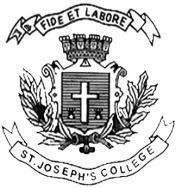 B.VOC. DIGITAL MEDIA AND ANIMATION– 4th SEMESTERSEMESTER EXAMINATION: April 2024(Examination conducted in May / June 2024)VOA 4323/4321 – PRESENTATION SKILLS(For regular and supplementary students )Time: 2 Hours								    Max Marks: 60This paper contains ONE printed page and THREE partsPART-AWrite short notes on any FIVE in not less than 150 words                                  (5 x 5 = 25)Interview trapsVoice modulationRelaxation for interviewsKeynote softwareLinkedInBody languagePowerPointPART-BAnswer any TWO in not less than 250 words                                          		(2 x 10 = 20)What is meant by a professional social media presence? Explain.Explain different elements of researching the employer before the interview.Elucidate the significance of knowing the audience and their interest.PART-CAnswer any ONE in not less than 350 words                                          		(1 x 15 = 15)What are the elements of a professional CV? Explain in detail.Write brief notes in 120 words each.Public speaking and its typesCommunication barriersTransition and animation